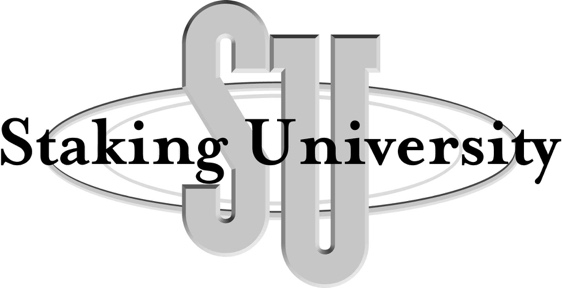 Train-the-Trainer Program RequirementsStaking U’s Train the Trainer program allows your trainer to certify your own company’s locators, to the standards set forth by Staking University.Must attend a five-day Staking U training program and pass the certification test. Cost is $2250 for the course.*Must attend a second five-day program at $2250 to assist and then lead the training of attendees through the hands-on certification process.Must Purchase the current and future training material produced by Staking U. This “bundle pack” cost is $1314 
and includes:“Locating Unlimited” training issues of 
Underground Focus magazine		Locating PowerPoint presentation		Locating Unlimited video		Language of Locating video The Locating Unlimited training videos should be part of your training curriculum and the Underground Focus magazines are to be given to individuals that take classes from you once you are certified by us as a trainer. These magazines are sold at cost to you ($7 per student you train).The Train-the-Trainer certification is valid for two years.  Re-certification can be done by attending the five-day course in Manteno IL or Hemet CA or attending any two-day Locate Certification Seminar across the country.Individuals certified by the trainer have certificates issued through Staking U that are valid for two years.  
Re-certification for these individuals must be completed by taking a 5-day or 2-day training offered by Staking U. or 
by using the Staking U on-line certification course.*There is no time frame requirement from when you take the first 5-day training until you take the second 5-day training. You may space out as convenient to your availability and schedule.